Осенние каникулы не за горами, остались считанные дни! Но вместе с морем свободного времени появляется и повышенная опасность для участников дорожного движения: водителей и пешеходов! Волонтеры школьного отряда социальной направленности «Сделаем мир добрее» вышли на улицы поселка, чтобы напомнить детям и взрослым о правилах безопасного времяпрепровождения на дороге! Эту акцию волонтеры провели вместе с инспектором ГИБДД Тамалинского МО МВД. В руках у волонтеров яркие календарики – подарки для тех, с кем побеседовали наши ребята! Для водителей – призыв «Внимание – ДЕТИ!», стикеры «Вежливый водитель!», для пешеходов – календарь «Зебра – друг пешехода», а для малышей, которые как раз возвращались из школы с мамами юные помощники инспектора приготовили календарики-памятки о правилах безопасного поведения на дорогах! 
Волонтерский отряд «Сделаем мир добрее» желает всем безопасных каникул!!!!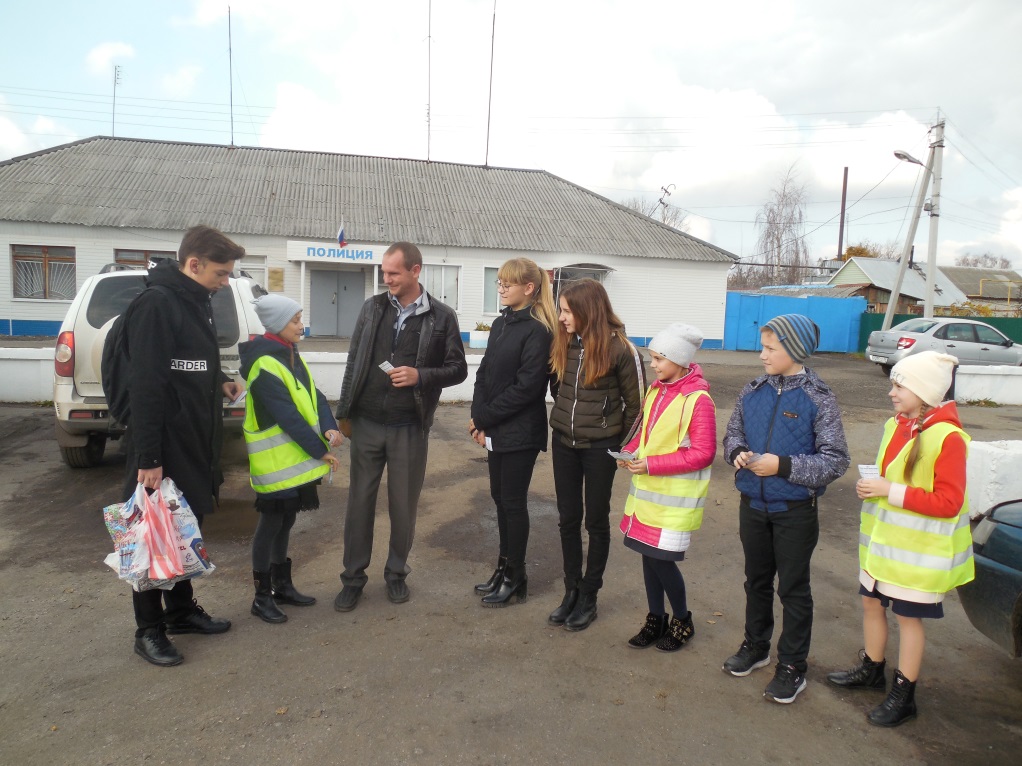 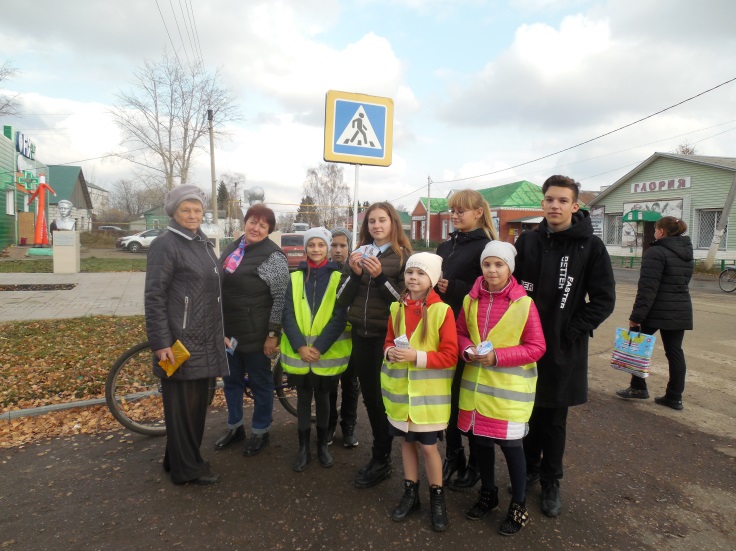 